文件存储系统对接说明公共参数：<sitename>：表示文件分享平台域名，即fs.nje.cn名词解释：UIA：统一身份认证平台。目标应用系统：又称第三方应用系统，主要指可以获取分享文件的各种应用系统。文件分享平台：能够实现将用户在文件存储系统的文件分享到目标应用系统，并能提供文件共享服务的平台。使用场景：文件存储系统A拥有文件资源F，需要进行分享至目标应用系统B。假设A、B系统均和文件分享平台对接成功。则：A选中了资源F，点击【分享】按钮。弹出层弹出“选择分享应用”页面，选择目标应用系统后，则可以完成文件资源分享。接口对接方式：通过弹出层，引用数据分享平台的js插件“jkshare.min.js”方式。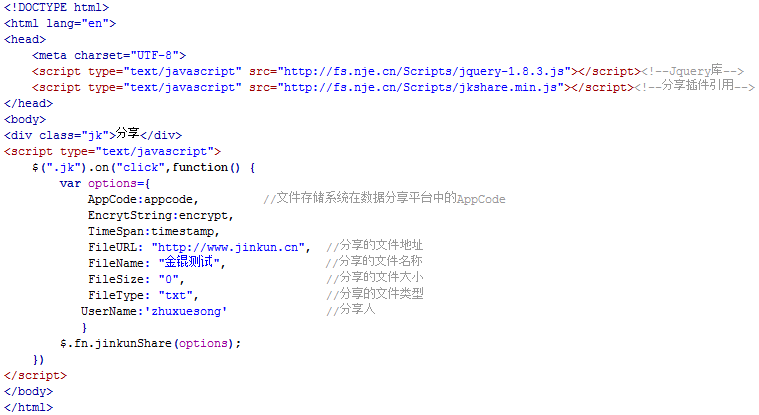 页面效果示例：将需要分享的文件通过链接加密分享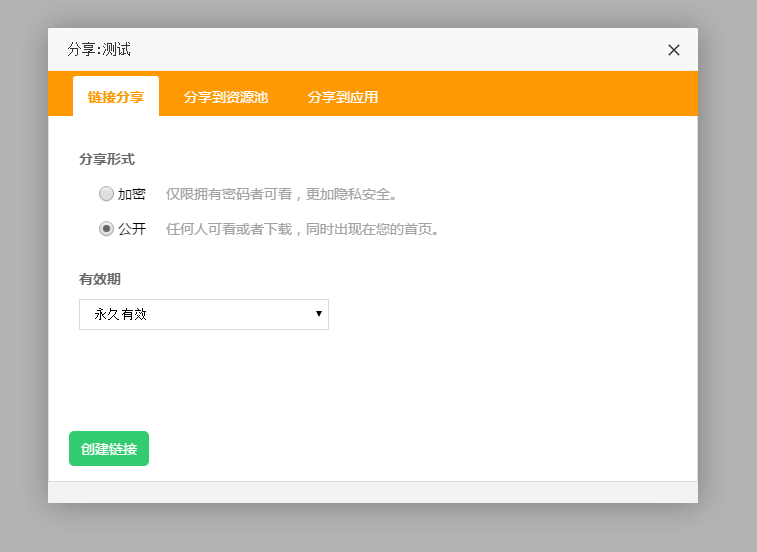 将文件分享到未对接的系统暂存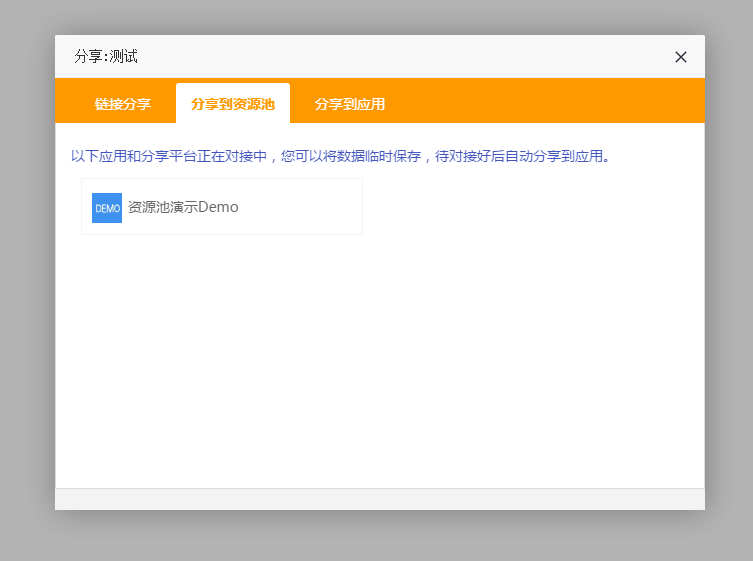 将文件分享到已经对接分享平台的系统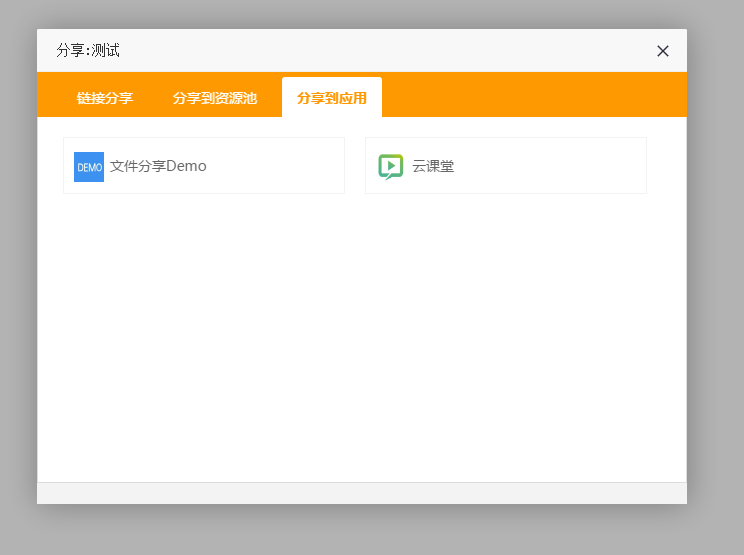 调用文件分享平台选择分享应用系统页面调用地址：<sitename>/Share请求参数：AppCode,Token,TimeSpan,UserName,FileName,FileURL,FileSize,FileType返回结果：若验证不通过，则返回结果在页面上以文字形式显示。例如：验证通过，则显示正常页面。说明：涉及算法见【接口相关算法】参数编码见【编码】接口相关算法(c#)MD5public static string HashUTF8(string toHash){MD5CryptoServiceProvider crypto = new MD5CryptoServiceProvider();byte[] bytes = Encoding.UTF8.GetBytes(toHash);bytes = crypto.ComputeHash(bytes);StringBuilder sb = new StringBuilder();foreach (byte num in bytes){sb.AppendFormat("{0:x2}", num);}return sb.ToString();}如：加密字符：testschool1380523905abcde返回结果：11908169dba26980d6ee6时间戳当前时间点距离:0的秒数public static long GetTimeSpan(){return (DateTime.Now.ToUniversalTime().Ticks - 621355968000000000) / 10000000;}如：当前时间：2013/9/26 16:07:49时间戳：1380182865编码JS ：var fileName = escape(“admin”);c#：var userName = System.Web.HttpContext.Current.Server.UrlEncode("admin");名称格式是否可空是否编码说明AppCodeString 否否应用程序编码（由文件分享平台分配）EncrytStringString 否否AppKey+ TimeSpan在进行MD5加密后的字符串(转换后字母都为小写),AppKey应用程序密钥（由文件分享平台分配） TimeSpanString否否时间参数（时间戳）。时间验证与服务器时间误差不得超过5分钟（300秒）,以北京时间为准。UserNameString 否否UIA登录名（分享该文件信息的用户）FileNameString否是文件标题FileURLString否是文件下载真实地址FileSizeString否是文件大小FileTypeString否是文件类型（docx、pptx、xlxs等）文字说明验证参数错误缺少参数（未提供非空项参数或者不能为空的参数传了空值）应用程序编码错误应用程序编码错误应用程序密钥错误应用程序密钥错误（所提供的应用程序密钥与文件分享平台中的密钥不一致）请求超时请求超时（5分钟以内）更新成功分享文件记录更新成功更新失败分享文件记录更新失败该分享文件记录不存在分享文件记录不存在